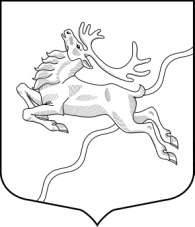 ВНУТРИГОРОДСКОЕ МУНИЦИПАЛЬНОЕ  ОБРАЗОВАНИЕСАНКТ-ПЕТЕРБУРГАМУНИЦИПАЛЬНЫЙ  ОКРУГ СЕВЕРНЫЙМЕСТНАЯ АДМИНИСТРАЦИЯ          195274, Санкт-Петербург, пр. Луначарского, д. 80/1, тел/факс 558-56-05, e-mail: mo_nord_spb@mail.ru10.02.2014 г № 3ПОСТАНОВЛЕНИЕВ соответствии с Федеральным законом «Об общих принципах организации местного самоуправления в Российской Федерации» от  06.10.2003г. №131-ФЗ, Законом Санкт-Петербурга 23.09.2009 № 420-79 «Об организации местного самоуправления в Санкт-Петербурге», Законом Санкт-Петербурга от 08.11.2001 № 760-95 «Об участии граждан в обеспечении правопорядка в Санкт-Петербурге», Уставом внутригородского муниципального образования Санкт-Петербурга муниципальный округ Северный,  Положением МА МО МО Северный «О порядке предоставления в 2014 году субсидий в целях поддержки деятельности общественных объединений, участвующих в охране общественного порядка на территории МО МО Северный», утвержденного Постановлением Местной администрации МО МО Северный от 22.01.2014г. №1 и на основании Протокола заседания конкурсной комиссии по проведению конкурсного отбора для принятия решения о предоставлении субсидии на поддержку деятельности общественных объединений, участвующих  в охране общественного порядка на территории МО МО  Северный на 2014 год  от 05.02.2014г №1/2014-СПОСТАНОВЛЯЮ: 1.  Заключить Договор на предоставление субсидии на поддержку деятельности общественных объединений с СПб РОО «Добровольная дружина» на сумму 468 000 (Четыреста шестьдесят восемь тысяч) рублей.2.  Настоящее Постановление подлежит официальному опубликованию в газете внутригородского муниципального образования Санкт-Петербурга муниципальный округ Северный – «Муниципальный округ Северный».3.      Настоящее Постановление вступает в силу со дня его официального опубликования.4.    Настоящее Постановление подлежит направлению в Правительство Санкт-Петербурга для его включения в регистр муниципальных нормативно-правовых актов Санкт-Петербурга.5.       Контроль  исполнения настоящего Постановления оставляю за собой.И.о. Главы Местной администрации                          МО МО Северный                                                                                    А.В. Молчанова«О   заключении договора на предоставление субсидии с победителем конкурсного отборадля  принятия решения о предоставлении субсидии на поддержку деятельности общественных объединений, участвующих  в охране общественного порядка на территории МО МО  Северный на 2014  год»